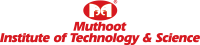                            VARIKOLI.P.O, PUTHENCRUZ, PIN-682308                          YEARLY HOSTEL READMISSION FORMS Name of Student                  	  : ……………………………………………………………………………Admission No                       	 :   Readmission Year 			 : Branch	                          	 :  B.Tech (ME/CE/ECE/CSE/EEE/CSE(AI),AI&DS)                       		             	 : M.Tech(AI&DS,CS)Hostel			              	 : Adam / Eve (“” Whichever is applicable)Current Room                          	 :	Newly Allotted Room             	 :         Room Type		               	 :  Four/ TwoRoom No                                             :Name & Signature 	                  	:   (Student)   Signature of   Matron/Manager	:Office Use OnlySignature of Office Manager		:Signature of Hostel Warden		:Signature of Principal			: